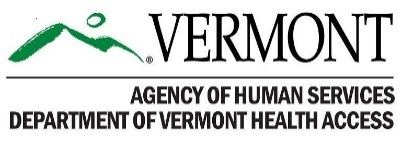 VT Medicaid Request for Per Diem Rate for Mental Health Extended Stays in Emergency DepartmentsThe following information must be provided to the Department of Vermont Health Access (DVHA) (toll-free fax 855-275-1212). The Utilization Reviewer will contact the facility within 3 business days via fax with authorization decisions after notification is received and reviewed by the DVHA. There will be no authorization unless the following information is provided in full to DVHADate of Admission to ED:   Time of Admission to ED: Date of Discharge:               Number of days being requested: Member Last Name:  		First Name: Medicaid ID Number:             Date of Birth:     Gender:    Address:   			County:  Was the member homeless upon admission?    Yes    No  Was the member admitted involuntarily?   Yes    No  If member had Medicare, had Medicare days been exhausted during the ED stay?    Yes    NoDid the member have a guardian (DCF, or Public Guardian)?   Yes    NoIf “Yes,” guardian’s name:  Was the patient receiving mental health services in Vermont from a Community Mental Health Center (CMHC)?   Yes    No	If “Yes,” name of agency:  If the answer to the previous question is “No,” was the patient receiving other mental health services in Vermont?    Yes    No  	If “Yes”, name of provider:  ---------------------------------------------------------------------------------------------------------------------Requesting Hospital:  	VT Medicaid Provider Number:  Contact Person for Authorizations:  Phone #:  	 Return Fax #:         Please submit this form with attached supporting clinical documentation (crisis screening, MD, RN, SW notes, all referrals made with dates and statuses)                                                                                                                                                          Updated 12/07/22                        